Edukacja zdalna – 04.02.21- PaszczółkiPowiedz za kogo przebrały się dzieci na bal?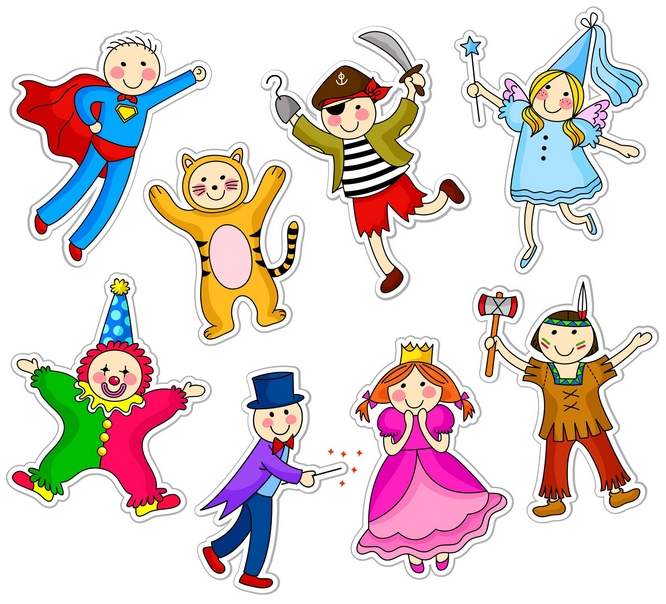 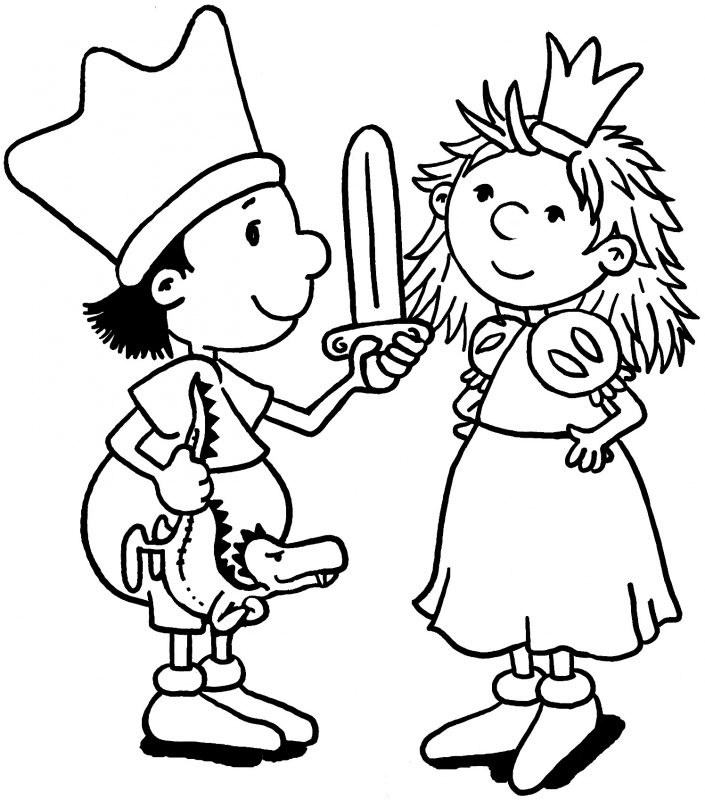 